Аудиторская фирма«Факультет социальных программ»  .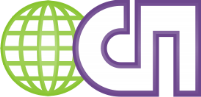 ИНН 7736125869, КПП 773601001 , 119334, г. Москва, Ленинский проспект, д.38, кор.3, пом.v, ком.2.     член НП МоАП  ОРНЗ – 11503015457,    тел. +7(495)374-78-64, www.fspaudit.ru, info@fspaudit.ru.Дополнительно просим направить в наш адрес  копии следующих документов:Бухгалтерский баланс (форма № 1);Отчет о финансовых результатах (форма № 2);Формы №№ 3,4,5;Пояснительная записка (при ее наличии);Оборотно-сальдовая ведомость (с развернутой аналитикой).Просим заполненную анкету выслать на адрес: info@fspaudit.ru, в теле письма указать «заявка на аудит».Общие сведенияОбщие сведенияОбщие сведенияОбщие сведенияОбщие сведенияОбщие сведенияОбщие сведенияОбщие сведенияОбщие сведенияОбщие сведенияОбщие сведенияНаименование организацииНаименование организацииИННИННКонтактное лицо (Ф.И.О., должность)Контактное лицо (Ф.И.О., должность)Телефон, адрес  электронной  почтыТелефон, адрес  электронной  почтыУсловия проведения аудитаУсловия проведения аудитаУсловия проведения аудитаУсловия проведения аудитаУсловия проведения аудитаУсловия проведения аудитаУсловия проведения аудитаУсловия проведения аудитаУсловия проведения аудитаУсловия проведения аудитаУсловия проведения аудитаПроверяемый периодПроверяемый периодВид аудита (отметить)Вид аудита (отметить)обязательныйобязательныйобязательныйобязательныйобязательныйобязательныйобязательныйВид аудита (отметить)Вид аудита (отметить)инициативныйинициативныйинициативныйинициативныйинициативныйинициативныйинициативныйВид аудита (отметить)Вид аудита (отметить)налоговыйналоговыйналоговыйналоговыйналоговыйналоговыйналоговыйКоличество этапов аудиторской проверки (отметить)Количество этапов аудиторской проверки (отметить)1 этап – за год1 этап – за год1 этап – за год1 этап – за год1 этап – за год1 этап – за год1 этап – за годКоличество этапов аудиторской проверки (отметить)Количество этапов аудиторской проверки (отметить)2 этапа – I и II полугодие2 этапа – I и II полугодие2 этапа – I и II полугодие2 этапа – I и II полугодие2 этапа – I и II полугодие2 этапа – I и II полугодие2 этапа – I и II полугодиеКоличество этапов аудиторской проверки (отметить)Количество этапов аудиторской проверки (отметить)2 этапа – 9 месяцев и IV квартал2 этапа – 9 месяцев и IV квартал2 этапа – 9 месяцев и IV квартал2 этапа – 9 месяцев и IV квартал2 этапа – 9 месяцев и IV квартал2 этапа – 9 месяцев и IV квартал2 этапа – 9 месяцев и IV кварталКоличество этапов аудиторской проверки (отметить)Количество этапов аудиторской проверки (отметить)4 этапа – поквартально4 этапа – поквартально4 этапа – поквартально4 этапа – поквартально4 этапа – поквартально4 этапа – поквартально4 этапа – поквартальноЖелаемые сроки проведения аудитаЖелаемые сроки проведения аудитаНеобходимость проверки исправлений, сделанных в ходе аудита Необходимость проверки исправлений, сделанных в ходе аудита дададададададаНеобходимость проверки исправлений, сделанных в ходе аудита Необходимость проверки исправлений, сделанных в ходе аудита нетнетнетнетнетнетнетСуществует ли у вас потребность в прочих услугах (если «да», указать каких)Существует ли у вас потребность в прочих услугах (если «да», указать каких)Существует ли у вас потребность в прочих услугах (если «да», указать каких)Существует ли у вас потребность в прочих услугах (если «да», указать каких)консультации по бухучету и налогообложениюконсультации по бухучету и налогообложениюконсультации по бухучету и налогообложениюконсультации по бухучету и налогообложениюконсультации по бухучету и налогообложениюконсультации по бухучету и налогообложениюконсультации по бухучету и налогообложениюСуществует ли у вас потребность в прочих услугах (если «да», указать каких)Существует ли у вас потребность в прочих услугах (если «да», указать каких)Проводились ли в организации ранее аудиторские проверки Проводились ли в организации ранее аудиторские проверки да    да    да    да    да    да    да    Проводились ли в организации ранее аудиторские проверки Проводились ли в организации ранее аудиторские проверки нетнетнетнетнетнетнетНаличие обособленных подразделений, дочерних и зависимых обществНаличие обособленных подразделений, дочерних и зависимых обществНаличие обособленных подразделений, дочерних и зависимых обществНаличие обособленных подразделений, дочерних и зависимых обществНаличие обособленных подразделений, дочерних и зависимых обществНаличие обособленных подразделений, дочерних и зависимых обществНаличие обособленных подразделений, дочерних и зависимых обществНаличие обособленных подразделений, дочерних и зависимых обществНаличие обособленных подразделений, дочерних и зависимых обществНаличие обособленных подразделений, дочерних и зависимых обществНаличие обособленных подразделений, дочерних и зависимых обществххФилиалы, представительстваФилиалы, представительстваФилиалы, представительстваФилиалы, представительстваФилиалы, представительстваФилиалы, представительстваДочерние обществаЗависимые обществаЗависимые обществаКоличествоКоличествоМестонахождениеМестонахождениеНаличие обособленного балансаНаличие обособленного балансада/нетда/нетда/нетда/нетда/нетда/нетхххНаличие сводного балансаНаличие сводного балансаххххххда/нетда/нетда/нетВиды деятельности (краткая характеристика)Виды деятельности (краткая характеристика)Виды деятельности (краткая характеристика)Виды деятельности (краткая характеристика)Виды деятельности (краткая характеристика)Виды деятельности (краткая характеристика)Виды деятельности (краткая характеристика)Виды деятельности (краткая характеристика)Виды деятельности (краткая характеристика)Виды деятельности (краткая характеристика)Виды деятельности (краткая характеристика)Виды деятельностиВиды деятельностихххххххДоля, %Доля, %Основные (указать)Основные (указать)Основные (указать)Основные (указать)Основные (указать)Основные (указать)Дополнительные (указать)Дополнительные (указать)Дополнительные (указать)Дополнительные (указать)Характеристика деятельности организацииХарактеристика деятельности организацииХарактеристика деятельности организацииХарактеристика деятельности организацииХарактеристика деятельности организацииХарактеристика деятельности организацииХарактеристика деятельности организацииХарактеристика деятельности организацииХарактеристика деятельности организацииХарактеристика деятельности организацииХарактеристика деятельности организацииАвтоматизация бухгалтерского учета Автоматизация бухгалтерского учета дадададададададаАвтоматизация бухгалтерского учета Автоматизация бухгалтерского учета автоматизированы отдельные участки учетаавтоматизированы отдельные участки учетаавтоматизированы отдельные участки учетаавтоматизированы отдельные участки учетаавтоматизированы отдельные участки учетаавтоматизированы отдельные участки учетаавтоматизированы отдельные участки учетаавтоматизированы отдельные участки учетаАвтоматизация бухгалтерского учета Автоматизация бухгалтерского учета нетнетнетнетнетнетнетнетНаименование и версия программного  продукта, используемого для автоматизации бухгалтерского учетаНаименование и версия программного  продукта, используемого для автоматизации бухгалтерского учетаНаличие и функционирование службы внутреннего аудита или отдела внутреннего  контроляНаличие и функционирование службы внутреннего аудита или отдела внутреннего  контролядействуетдействуетдействуетдействуетдействуетдействуетдействуетНаличие и функционирование службы внутреннего аудита или отдела внутреннего  контроляНаличие и функционирование службы внутреннего аудита или отдела внутреннего  контролячастичночастичночастичночастичночастичночастичночастичноНаличие и функционирование службы внутреннего аудита или отдела внутреннего  контроляНаличие и функционирование службы внутреннего аудита или отдела внутреннего  контроляотсутствуетотсутствуетотсутствуетотсутствуетотсутствуетотсутствуетотсутствуетСреднесписочное количество сотрудниковСреднесписочное количество сотрудниковВсего:Всего:Всего:Всего:Всего:Всего:Всего:Всего:Среднесписочное количество сотрудниковСреднесписочное количество сотрудниковштатныхштатныхштатныхштатныхштатныхштатныхштатныхштатныхСреднесписочное количество сотрудниковСреднесписочное количество сотрудниковсовместителейсовместителейсовместителейсовместителейсовместителейсовместителейсовместителейсовместителейСреднесписочное количество сотрудниковСреднесписочное количество сотрудниковштат бухгалтерииштат бухгалтерииштат бухгалтерииштат бухгалтерииштат бухгалтерииштат бухгалтерииштат бухгалтерииштат бухгалтерииНаличие сложных финансово-хозяйственных операций (указать)Наличие сложных финансово-хозяйственных операций (указать)валютные операциивалютные операциивалютные операциивалютные операциивалютные операциивалютные операциивалютные операцииНаличие сложных финансово-хозяйственных операций (указать)Наличие сложных финансово-хозяйственных операций (указать)лизинговые операциилизинговые операциилизинговые операциилизинговые операциилизинговые операциилизинговые операциилизинговые операцииНаличие сложных финансово-хозяйственных операций (указать)Наличие сложных финансово-хозяйственных операций (указать)операции  с ценными бумагамиоперации  с ценными бумагамиоперации  с ценными бумагамиоперации  с ценными бумагамиоперации  с ценными бумагамиоперации  с ценными бумагамиоперации  с ценными бумагамиНаличие сложных финансово-хозяйственных операций (указать)Наличие сложных финансово-хозяйственных операций (указать)товарообменные операции, взаимозачеттоварообменные операции, взаимозачеттоварообменные операции, взаимозачеттоварообменные операции, взаимозачеттоварообменные операции, взаимозачеттоварообменные операции, взаимозачеттоварообменные операции, взаимозачетНаличие сложных финансово-хозяйственных операций (указать)Наличие сложных финансово-хозяйственных операций (указать)операции с драгметалламиоперации с драгметалламиоперации с драгметалламиоперации с драгметалламиоперации с драгметалламиоперации с драгметалламиоперации с драгметалламиВнешнеэкономическая деятельностьВнешнеэкономическая деятельностьнетнетнетнетнетнетнетВнешнеэкономическая деятельностьВнешнеэкономическая деятельностьэкспортэкспортэкспортэкспортэкспортэкспортэкспортВнешнеэкономическая деятельностьВнешнеэкономическая деятельностьимпортимпортимпортимпортимпортимпортимпортИмеются ли кредиты/займы  Имеются ли кредиты/займы  полученныеполученныеполученныеполученныеполученныеполученныеИмеются ли кредиты/займы  Имеются ли кредиты/займы  выданныевыданныевыданныевыданныевыданныевыданныеПримерное количество инвентарных объектов основных средствПримерное количество инвентарных объектов основных средствземельные участкиземельные участкиземельные участкиземельные участкиземельные участкиземельные участкиземельные участкиземельные участкиПримерное количество инвентарных объектов основных средствПримерное количество инвентарных объектов основных средствздания и сооруженияздания и сооруженияздания и сооруженияздания и сооруженияздания и сооруженияздания и сооруженияздания и сооруженияздания и сооруженияПримерное количество инвентарных объектов основных средствПримерное количество инвентарных объектов основных средствавтотранспортавтотранспортавтотранспортавтотранспортавтотранспортавтотранспортавтотранспортавтотранспортПримерное количество инвентарных объектов основных средствПримерное количество инвентарных объектов основных средствмашины и промышленное оборудованиемашины и промышленное оборудованиемашины и промышленное оборудованиемашины и промышленное оборудованиемашины и промышленное оборудованиемашины и промышленное оборудованиемашины и промышленное оборудованиемашины и промышленное оборудованиеПримерное количество инвентарных объектов основных средствПримерное количество инвентарных объектов основных средстворгтехникаоргтехникаоргтехникаоргтехникаоргтехникаоргтехникаоргтехникаоргтехникаПримерное количество инвентарных объектов основных средствПримерное количество инвентарных объектов основных средствмебель (офисная)мебель (офисная)мебель (офисная)мебель (офисная)мебель (офисная)мебель (офисная)мебель (офисная)мебель (офисная)Примерное количество инвентарных объектов основных средствПримерное количество инвентарных объектов основных средствиные объекты (указать)иные объекты (указать)иные объекты (указать)иные объекты (указать)иные объекты (указать)иные объекты (указать)иные объекты (указать)иные объекты (указать)Количество номенклатурных позиций готовой продукции/товаровКоличество номенклатурных позиций готовой продукции/товаровПримерное количество покупателей и поставщиков по основным видам деятельности за отчетный периодПримерное количество покупателей и поставщиков по основным видам деятельности за отчетный периодпокупателейпокупателейпокупателейпокупателейпокупателейпокупателейпокупателейпокупателейПримерное количество покупателей и поставщиков по основным видам деятельности за отчетный периодПримерное количество покупателей и поставщиков по основным видам деятельности за отчетный периодпоставщиковпоставщиковпоставщиковпоставщиковпоставщиковпоставщиковпоставщиковпоставщиковКоличество счетов-фактур в среднем за месяцКоличество счетов-фактур в среднем за месяцвыданныхвыданныхвыданныхвыданныхвыданныхвыданныхвыданныхвыданныхКоличество счетов-фактур в среднем за месяцКоличество счетов-фактур в среднем за месяцполученныхполученныхполученныхполученныхполученныхполученныхполученныхполученныхНаличие управленческого учетаНаличие управленческого учетадададададададаНаличие управленческого учетаНаличие управленческого учетанетнетнетнетнетнетнетНаличие складского учетаНаличие складского учетадададададададаНаличие складского учетаНаличие складского учетанетнетнетнетнетнетнетКоличество счетов в банкахКоличество счетов в банкахрублевыерублевыерублевыерублевыерублевыерублевыерублевыерублевыеКоличество счетов в банкахКоличество счетов в банкахвалютныевалютныевалютныевалютныевалютныевалютныевалютныевалютныеКоличество счетов в банкахКоличество счетов в банкахссудныессудныессудныессудныессудныессудныессудныессудныеПроизводится ли прием выручки в кассу организации наличными средствамиПроизводится ли прием выручки в кассу организации наличными средствамидадададаПроизводится ли прием выручки в кассу организации наличными средствамиПроизводится ли прием выручки в кассу организации наличными средстваминетнетнетнетПрименяемая   система  оплаты  трудаПрименяемая   система  оплаты  трудаНаличие дополнительных и премиальных выплатНаличие дополнительных и премиальных выплатдададададаНаличие дополнительных и премиальных выплатНаличие дополнительных и премиальных выплатнетнетнетнетнетИнформация о налогообложенииИнформация о налогообложенииИнформация о налогообложенииИнформация о налогообложенииИнформация о налогообложенииИнформация о налогообложенииИнформация о налогообложенииИнформация о налогообложенииИнформация о налогообложенииИнформация о налогообложенииИнформация о налогообложенииИспользуемая система налогообложенияИспользуемая система налогообложенияобщий режим налогообложенияобщий режим налогообложенияобщий режим налогообложенияобщий режим налогообложенияобщий режим налогообложенияобщий режим налогообложенияобщий режим налогообложенияИспользуемая система налогообложенияИспользуемая система налогообложенияупрощенная система налогообложенияупрощенная система налогообложенияупрощенная система налогообложенияупрощенная система налогообложенияупрощенная система налогообложенияупрощенная система налогообложенияупрощенная система налогообложенияИспользуемая система налогообложенияИспользуемая система налогообложенияединый налог на вмененный доходединый налог на вмененный доходединый налог на вмененный доходединый налог на вмененный доходединый налог на вмененный доходединый налог на вмененный доходединый налог на вмененный доходИспользуемая система налогообложенияИспользуемая система налогообложенияналичие операций, не облагаемых НДСналичие операций, не облагаемых НДСналичие операций, не облагаемых НДСналичие операций, не облагаемых НДСналичие операций, не облагаемых НДСналичие операций, не облагаемых НДСналичие операций, не облагаемых НДСНаличие налоговых льгот (указать)Наличие налоговых льгот (указать)Дата последней проверки налоговой инспекции и объекты проверки (указать)Дата последней проверки налоговой инспекции и объекты проверки (указать)Наличие неурегулированных разногласий с государственными органами и другими экономическими субъектами Наличие неурегулированных разногласий с государственными органами и другими экономическими субъектами ДокументооборотДокументооборотДокументооборотДокументооборотДокументооборотДокументооборотДокументооборотДокументооборотДокументооборотДокументооборотДокументооборотОбращаем ваше внимание, что поля формы «Документооборот» не являются обязательными к заполнению. Наличие данной информации позволит нам наиболее точно рассчитать стоимость услуг, с учетом объема трудозатрат специалистов при проведении аудиторской проверки.Обращаем ваше внимание, что поля формы «Документооборот» не являются обязательными к заполнению. Наличие данной информации позволит нам наиболее точно рассчитать стоимость услуг, с учетом объема трудозатрат специалистов при проведении аудиторской проверки.Обращаем ваше внимание, что поля формы «Документооборот» не являются обязательными к заполнению. Наличие данной информации позволит нам наиболее точно рассчитать стоимость услуг, с учетом объема трудозатрат специалистов при проведении аудиторской проверки.Обращаем ваше внимание, что поля формы «Документооборот» не являются обязательными к заполнению. Наличие данной информации позволит нам наиболее точно рассчитать стоимость услуг, с учетом объема трудозатрат специалистов при проведении аудиторской проверки.Обращаем ваше внимание, что поля формы «Документооборот» не являются обязательными к заполнению. Наличие данной информации позволит нам наиболее точно рассчитать стоимость услуг, с учетом объема трудозатрат специалистов при проведении аудиторской проверки.Обращаем ваше внимание, что поля формы «Документооборот» не являются обязательными к заполнению. Наличие данной информации позволит нам наиболее точно рассчитать стоимость услуг, с учетом объема трудозатрат специалистов при проведении аудиторской проверки.Обращаем ваше внимание, что поля формы «Документооборот» не являются обязательными к заполнению. Наличие данной информации позволит нам наиболее точно рассчитать стоимость услуг, с учетом объема трудозатрат специалистов при проведении аудиторской проверки.Обращаем ваше внимание, что поля формы «Документооборот» не являются обязательными к заполнению. Наличие данной информации позволит нам наиболее точно рассчитать стоимость услуг, с учетом объема трудозатрат специалистов при проведении аудиторской проверки.Обращаем ваше внимание, что поля формы «Документооборот» не являются обязательными к заполнению. Наличие данной информации позволит нам наиболее точно рассчитать стоимость услуг, с учетом объема трудозатрат специалистов при проведении аудиторской проверки.Обращаем ваше внимание, что поля формы «Документооборот» не являются обязательными к заполнению. Наличие данной информации позволит нам наиболее точно рассчитать стоимость услуг, с учетом объема трудозатрат специалистов при проведении аудиторской проверки.Обращаем ваше внимание, что поля формы «Документооборот» не являются обязательными к заполнению. Наличие данной информации позволит нам наиболее точно рассчитать стоимость услуг, с учетом объема трудозатрат специалистов при проведении аудиторской проверки.Примерный объем документации за проверяемый период  (кол-во  папок  типа «Корона»)договоры с поставщикамидоговоры с поставщикамидоговоры с поставщикамидоговоры с поставщикамидоговоры с поставщикамидоговоры с поставщикамидоговоры с поставщикамидоговоры с поставщикамидоговоры с поставщикамиПримерный объем документации за проверяемый период  (кол-во  папок  типа «Корона»)договоры с покупателямидоговоры с покупателямидоговоры с покупателямидоговоры с покупателямидоговоры с покупателямидоговоры с покупателямидоговоры с покупателямидоговоры с покупателямидоговоры с покупателямиПримерный объем документации за проверяемый период  (кол-во  папок  типа «Корона»)распорядительная документацияраспорядительная документацияраспорядительная документацияраспорядительная документацияраспорядительная документацияраспорядительная документацияраспорядительная документацияраспорядительная документацияраспорядительная документацияПримерный объем документации за проверяемый период  (кол-во  папок  типа «Корона»)банковские документыбанковские документыбанковские документыбанковские документыбанковские документыбанковские документыбанковские документыбанковские документыбанковские документыПримерный объем документации за проверяемый период  (кол-во  папок  типа «Корона»)кассовые документыкассовые документыкассовые документыкассовые документыкассовые документыкассовые документыкассовые документыкассовые документыкассовые документыПримерный объем документации за проверяемый период  (кол-во  папок  типа «Корона»)авансовые отчетыавансовые отчетыавансовые отчетыавансовые отчетыавансовые отчетыавансовые отчетыавансовые отчетыавансовые отчетыавансовые отчетыПримерный объем документации за проверяемый период  (кол-во  папок  типа «Корона»)заработная плата (включая кадровый документооборот)заработная плата (включая кадровый документооборот)заработная плата (включая кадровый документооборот)заработная плата (включая кадровый документооборот)заработная плата (включая кадровый документооборот)заработная плата (включая кадровый документооборот)заработная плата (включая кадровый документооборот)заработная плата (включая кадровый документооборот)заработная плата (включая кадровый документооборот)Примерный объем документации за проверяемый период  (кол-во  папок  типа «Корона»)грузовые таможенные декларациигрузовые таможенные декларациигрузовые таможенные декларациигрузовые таможенные декларациигрузовые таможенные декларациигрузовые таможенные декларациигрузовые таможенные декларациигрузовые таможенные декларациигрузовые таможенные декларации